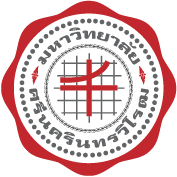                                                                                             บันทึกข้อความ
ส่วนงาน   วิทยาลัยนวัตกรรมสื่อสารสังคม   สำนักงานคณบดี   โทร. 11257ที่   อว 8719.1/                                      วันที่    ตุลาคม  2565เรื่อง   ขออนุมัติหยุดงานในวันทำการเรียน   คณบดีวิทยาลัยนวัตกรรมสื่อสารสังคม                                                                                                           		ด้วยข้าพเจ้า นางสาวศุภรางศุ์ ศรีบัณฑิตย์ ตำแหน่ง นักจัดการงานทั่วไป สังกัดสำนักงานคณบดีวิทยาลัยนวัตกรรมสื่อสารสังคม นั้น มีความประสงค์ขออนุมัติหยุดงานในวันทำการ เนื่องจากได้เข้าร่วมโครงการพัฒนาระบบบริหาร : กิจกรรมสัมมนาเชิงปฏิบัติการเพื่อทบทวนแผนกลยุทธ์และจัดทำแผนปฏิบัติการ (Action Plan) ประจำปีงบประมาณ พ.ศ. 2566 ในวันศุกร์ที่ 7 ถึงวันอาทิตย์ที่ 9 ตุลาคม 2565 ซึ่งตรงกับวันหยุดและปฏิบัติหน้าที่ไม่ต่ำกว่า 8 ชั่วโมง		ทั้งนี้ จึงมีความประสงค์จะขอหยุดงานในวันจันทร์ที่ 10 และวันอังคาร 11 ตุลาคม 2565 ซึ่งตรงกับวันทำการ 		จึงเรียนมาเพื่อโปรดพิจารณาอนุมัติ								          (นางสาวศุภรางศุ์ ศรีบัณฑิตย์)						                  นักจัดการงานทั่วไป								   (ผู้ช่วยศาสตราจารย์ ดร.ศรีรัฐ ภักดีรณชิต)						        รองคณบดีฝ่ายแผนและพัฒนาคุณภาพ		 (ผู้ช่วยศาสตราจารย์ ดร.ปรวัน แพทยานนท์)          						     	      รองคณบดีฝ่ายบริหาร	     	        อนุมัติ(ผู้ช่วยศาสตราจารย์ ดร.นพดล  อินทร์จันทร์)    คณบดีวิทยาลัยนวัตกรรมสื่อสารสังคม    